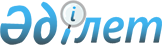 Об утверждении Положения государственного учреждения "Каратальский районный Финансовый отдел"
					
			Утративший силу
			
			
		
					Постановление акимата Каратальского района Алматинской области от 26 ноября 2015 года № 550. Зарегистрировано Департаментом юстиции Алматинской области 30 декабря 2015 года № 3665. Утратило силу постановлением акимата Каратальского района Алматинской области от 13 сентября 2016 года № 300      Сноска. Утратило силу постановлением акимата Каратальского района Алматинской области от 13.09.2016 № 300.

      В соответствии c подпунктом 8) статьи 18 Закона Республики Казахстан от 1 марта 2011 года "О государственном имуществе" и Указом Президента Республики Казахстан от 29 октября 2012 года № 410 "Об утверждении Типового положения государственного органа Республики Казахстан", акимат Каратальского района ПОСТАНОВЛЯЕТ:

      1. Утвердить Положение государственного учреждения "Каратальский районный финансовый отдел" согласно приложению к настоящему постановлению.

      2. Возложить на руководителя государственного учреждения "Каратальский районный финансовый отдел" Алиянова Рысбека Ауздыкбаевича опубликование настоящего постановления после государственной регистрации в органах юстиции в официальных и периодических печатных изданиях, а также на интернет-ресурсе, определяемом Правительством Республики Казахстан, и на интернет-ресурсе акимата района.

      3. Контроль за исполнением настоящего постановления возложить на заместителя акима района Калиаскарова Асхата Мейрамгалиевича.

      4. Настоящее постановление вступает в силу со дня государственной регистрации в органах юстиции и вводится в действие по истечении десяти календарных дней после дня его первого официального опубликования.

 Положение о государственном учреждении "Каратальский районный финансовый отдел"  1. Общие положения      1. Государственное учреждение "Каратальский районный финансовый отдел" (далее - Отдел) является государственным органом Республики Казахстан, осуществляющим руководство в сфере исполнения бюджета, ведения отчетности по исполнению местного бюджета и управления районной коммунальной собственностью.

      2. Отдел осуществляет свою деятельность в соответствии с Конституцией и законами Республики Казахстан, актами Президента и Правительства Республики Казахстан, иными нормативными правовыми актами, а также настоящим Положением.

      3. Отдел является юридическим лицом в организационно-правовой форме государственного учреждения, имеет печати и штампы со своим наименованием на государственном языке, бланки установленного образца, в соответствии с законодательством Республики Казахстан счета в органах казначейства. 

      4. Отдел вступает в гражданско-правовые отношения от собственного имени.

      5. Отдел имеет право выступать стороной гражданско-правовых отношений от имени государства, если оно уполномочено на это в соответствии с законодательством.

      6. Отдел по вопросам своей компетенции в установленном законодательством порядке принимает решения, оформляемые приказами руководителя Отдела и другими актами, предусмотренными законодательством Республики Казахстан.

      7. Структура и лимит штатной численности Отдела утверждаются в соответствии с действующим законодательством. 

      8. Местонахождение юридического лица: индекс 041000, Республика Казахстан, Алматинская область, Каратальский район, город Уштобе, проспект Абылай хана, № 14.

      9. Полное наименование государственного органа - государственное учреждение "Каратальский районный финансовый отдел".

      10. Настоящее Положение является учредительным документом Отдела. 

      11. Финансирование деятельности Отдела осуществляется из местного бюджета.

      12. Отделу запрещается вступать в договорные отношения с субъектами предпринимательства на предмет выполнения обязанностей, являющихся функциями Отдела.

      Если Отделу законодательными актами предоставлено право осуществлять приносящую доходы деятельность, то доходы, полученные от такой деятельности, направляются в доход государственного бюджета.

 2. Миссия, основные задачи, функции, права и обязанности государственного органа      13. Миссия Отдела: реализация функции государственного управления в сфере исполнения бюджета, координации управления районным коммунальным имуществом.

      14. Задачи:

      1) реализация государственной политики в области исполнения бюджета;

      2) координация управления районным коммунальным имуществом в соответствии с действующим законодательством Республики Казахстан. 

      15. Функции:

      1) управление бюджетными деньгами;

      2) организация исполнения бюджета и координация деятельности администраторов бюджетных программ по исполнению бюджета;

      3) составление, утверждение и ведение сводного плана финансирования по обязательствам, сводного плана поступлений и финансирования по платежам по местному бюджету; 

      4) внесение изменении по месячным объемам расходов по бюджетной программе необходимых администраторам бюджетных программ;

      5) осуществление возврата из бюджета и (или) зачета излишне (ошибочно) уплаченных сумм поступлений по кодам классификации поступлений в бюджет единой бюджетной классификации на основании платежных поручений органов государственных доходов; 

      6) принятие финансовой отчетности от администраторов бюджетных программ;

      7) предоставление консолидированной финансовой отчетности в центральный уполномоченный орган по исполнению бюджета;

      8) предоставление годовой отчетности об исполнении бюджета района за отчетный финансовый год с приложениями в акимат, уполномоченный орган района по государственному планированию и уполномоченный Правительством Республики Казахстан орган по внутреннему контролю; 

      9) управление районным коммунальным имуществом, в соответствии с законодательством Республики Казахстан, осуществление мер по его защите; 

      10) организация приватизации районного коммунального имущества; 

      11) проведение конкурса в соответствии с законодательством Республики Казахстан по определению периодического печатного издания для опубликования извещения о проведении торгов по приватизации районного коммунального имущества;

      12) предоставление районного коммунального имущества в имущественный наем (аренду), доверительное управление физическим лицам и негосударственным юридическим лицам без права последующего выкупа, с правом последующего выкупа или правом последующей передачи в собственность субъектам малого предпринимательства на безвозмездной основе, если иное не предусмотрено законодательством Республики Казахстан;

      13) обеспечение контроля за использованием и сохранностью районного коммунального имущества;

      14) осуществление контроля и анализа выполнения планов развития коммунальных государственных предприятий, созданных местный исполнительный орган района, контролируемых государством акционерных обществ и товариществ с ограниченной ответственностью;

      15) организация использования районного коммунального имущества, в том числе передачи его в залог, имущественный наем (аренду), безвозмездное пользование и доверительное управление, если иное не предусмотрено законодательством Республики Казахстан;

      16) организация учета, хранения, оценки и дальнейшего использования районного коммунального имущества, обращенного (поступившего) в коммунальную собственность, признанного в порядке, установленном законодательством Республики Казахстан, бесхозяйным, перешедшего государству по праву наследования, а также выморочного имущества, находок, безнадзорных животных, безвозмездно перешедших в порядке, установленном законодательством Республики Казахстан, в коммунальную собственность, доли кладов, не содержащих вещей, относящихся к культурным ценностям;

      17) осуществление контроля за выполнением доверительным управляющим обязательств по договору доверительного управления районным коммунальным имуществом;

      18) осуществление приватизации районного коммунального имущества, в том числе привлечение посредника для организации процесса приватизации, обеспечение оценки объекта приватизации, осуществление подготовки и заключение договоров купли-продажи объекта приватизации и контроль за соблюдением условий договоров купли-продажи;

      19) осуществление иных функций, предусмотренных законодательством Республики Казахстан.

      16. Права и обязанности:

      1) запрашивать и получать необходимую в своей деятельности информацию от государственных органов и иных организаций;

      2) осуществлять пользование имуществом, находящимся на праве оперативного управления;

      3) разрабатывать проекты нормативных правовых актов акима, акимата города входящих в компетенцию Отдела;

      4) своевременно и качественно рассматривать обращения физических и юридических лиц;

      5) в пределах своей компетенции осуществлять иные права и обязанности в соответствии с законодательством Республики Казахстан.

 3. Организация деятельности государственного органа      17. Руководство Отдела осуществляется первым руководителем, который несет персональную ответственность за выполнение возложенных на Отдел задач и осуществление им своих функций.

      18. Первый руководитель Отдела назначается на должность и освобождается от должности акимом Каратальского района.

      19. Полномочия первого руководителя Отдела: 

      1) в пределах своей компетенции определяет обязанности и полномочия работников Отдела;

      2) в соответствии с действующим законодательством назначает и освобождает от должности работников Отдела;

      3) в установленном законодательством порядке поощряет и налагает дисциплинарные взыскания на работников Отдела;

      4) в пределах своей компетенции издает приказы;

      5) в пределах своей компетенции представляет интересы Отдела в государственных органах и иных организациях;

      6) противодействует коррупции в Отделе с установлением за это персональной ответственности;

      7) осуществляет иные полномочия в соответствии с законодательством Республики Казахстан.

      Исполнение полномочий первого руководителя Отдела в период его отсутствия осуществляется лицом, его замещающим в соответствии законодательством.

 4. Имущество государственного органа      20. Отдел может иметь на праве оперативного управления обособленное имущество в случаях, предусмотренных законодательством. 

      Имущество Отдела формируется за счет имущества, переданного ему собственником, а также имущества (включая денежные доходы), приобретенного в результате собственной деятельности и иных источников, не запрещенных законодательством Республики Казахстан.

      21. Имущество, закрепленное за Отделом, относится к коммунальной собственности.

      22. Отдел не вправе самостоятельно отчуждать или иным способом распоряжаться закрепленным за ним имуществом и имуществом, приобретенным за счет средств, выданных ему по плану финансирования, если иное не установлено законодательством.

 5. Реорганизация и упразднение государственного органа      23. Реорганизация и упразднение Отдела осуществляются в соответствии с законодательством Республики Казахстан.


					© 2012. РГП на ПХВ «Институт законодательства и правовой информации Республики Казахстан» Министерства юстиции Республики Казахстан
				
      Аким района

К. Бисембаев
Приложение утвержденное постановлением акимата Каратальского района от 26 ноября 2015 года № 550